Załącznik nr 1 do Uchwały nr VI/156/22Zarządu Powiatu Zduńskowolskiego z dnia 5 lipca  2022 r. w sprawie naboru na stanowisko Dyrektora Powiatowego Centrum Pomocy Rodzinie w Zduńskiej Woli Ogłoszenie o naborze Zarząd Powiatu Zduńskowolskiego ogłasza nabór na wolne stanowisko pracy Dyrektora Powiatowego Centrum Pomocy Rodzinie w Zduńskiej Woli1. Nazwa i adres jednostki:  Powiatowe Centrum Pomocy Rodzinie ul. Dąbrowskiego 15, 98-220 Zduńska Wola2. Nazwa stanowiska: 	Dyrektor3. Zestawienie wymagań stawianych kandydatom:I. Wymagania niezbędne:obywatelstwo polskie, z zastrzeżeniem art. 11 ust. 2 i 3 ustawy o pracownikach samorządowych;pełna zdolność do czynności prawnych oraz korzystanie z pełni praw publicznych;nieposzlakowana opinia;brak skazania prawomocnym wyrokiem sądu za umyślne przestępstwo ścigane z oskarżenia publicznego lub umyślne przestępstwo skarbowe;brak zakazu pełnienia funkcji związanych z dysponowaniem środkami publicznymi, o którym mowa                                     w art. 31 ust. 1 pkt 4 ustawy z dnia 17 grudnia 2004 r. o odpowiedzialności za naruszenie dyscypliny finansów publicznych (Dz.U. z 2021 r. poz. 289, ze zm.),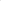 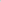 wykształcenie wyższe, pierwszego lub drugiego stopnia w rozumieniu przepisów o szkolnictwie wyższym;co najmniej 5-letni staż pracy, w tym co najmniej 3-letni staż pracy w pomocy społecznej, o którym mowa w art. 122 ustawy z dnia 12 marca 2004 r. o pomocy społecznej (Dz.U. z 2021 r. Poz. 2268, ze zm.);posiadanie specjalizacji z zakresu organizacji pomocy społecznej, o której mowa w art. 122 ustawy                                         z dnia 12 marca 2004 r. o pomocy społecznej (Dz.U. z 2021 r. Poz. 2268, ze zm.);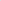 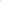 zaświadczenie o stanie zdrowia pozwalającym na zatrudnienie na kierowniczym stanowisku - Dyrektora,znajomość przepisów z zakresu ustawy o pomocy społecznej, finansów publicznych, ustawy o samorządzie powiatowym, o pracownikach samorządowych, Kodeks pracy, o wspieraniu rodziny i systemie pieczy zastępczej, Kodeks postępowania administracyjnego, ustawy o przeciwdziałaniu przemocy w rodzinie, ustawy o rehabilitacji zawodowej i społecznej oraz zatrudniania osób niepełnosprawnych, ustawy o ochronie zdrowia psychicznego.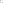 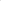 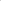 II. Wymagania dodatkowe:Doświadczenie zawodowe na urzędniczym stanowisku kierowniczym – co najmniej 3 lata stażu pracy na stanowisku kierowniczym;doświadczenie w pozyskiwaniu funduszy zewnętrznych i w realizacji projektów dofinansowywanych z funduszy zewnętrznych (krajowych, UE);umiejętność zarządzania zasobami ludzkimi;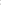 odporność na stres, wysoka kultura osobista, dyspozycyjność, kreatywność;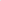 umiejętność samodzielnego organizowania pracy i terminowego wykonywania zadań;znajomość uwarunkowań prawno-budżetowych jednostek organizacyjnych samorządu terytorialnego;znajomość obsługi komputera, urządzeń biurowych, programu MS Office;znajomość przepisów niezbędnych do wykonywania zadań, m.in.:Ustawy o wspieraniu rodziny i systemie pieczy zastępczej oraz aktów wykonawczych wydanych na jej  podstawie,Ustawy o pomocy społecznej oraz aktów wykonawczych wydanych na jej podstawie,Kodeksu rodzinnego i opiekuńczego,Ustawy o przeciwdziałaniu przemocy w rodzinie,Kodeksu postępowania administracyjnego oraz aktów wykonawczych wydanych na jego podstawie,Ustawy o samorządzie powiatowym,Ustawy o finansach publicznych,Kodeksu pracy,Ustawy o pracownikach samorządowych,Ustawy o ochronie danych osobowych,rozporządzenia Parlamentu Europejskiego i Rady (UE) 2016/679 z dnia 27 kwietnia w sprawie ochrony osób fizycznych w związku z przetwarzaniem danych osobowych i w sprawie swobodnego przepływu takich danych oraz uchylenia dyrektywy 95/46/WE (ogólne rozporządzenie o ochronie danych) (Dz. Urz. UE L z 4 maja 2016 r., Nr 119 str. 1),innych przepisów prawa, regulujących działalność jednostki wspierania rodziny i systemu pieczy zastępczej, jednostek organizacyjnych pomocy społecznej oraz samorządowych jednostek budżetowych; statutu oraz regulaminu organizacyjnego Powiatowego Centrum Pomocy Rodzinie w Zduńskiej Woli.Zakres zadań wykonywanych na stanowisku: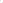 Do kompetencji dyrektora Powiatowego Centrum Pomocy Rodzinie w Zduńskiej Woli należy w szczególności:realizacja zadań przypisanych Powiatowemu Centrum Pomocy Rodzinie w Zduńskiej Woli, o których mowa w regulaminie organizacyjnym jednostki obejmujących m.in. zadania z zakresu pomocy społecznej, zadania z zakresu wsparcia rodziny i systemu pieczy zastępczej, zadania z zakresu administracji rządowej wynikające z ustawy o przeciwdziałaniu przemocy w rodzinie, zadania wynikające z ustawy o rehabilitacji zawodowej i społecznej w zakresie wspierania osób niepełnosprawnych,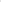 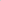 kierowanie jednostką i reprezentowanie jej na zewnątrz,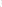 wykonywanie uchwał Rady i Zarządu oraz zarządzeń Starosty,opracowywanie i terminowe przedkładanie dla potrzeb Starosty, Zarządu i Rady sprawozdań, informacji i innych materiałów,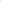 realizowanie zadań w zakresie pomocy społecznej wynikających z powiatowej strategii rozwiazywania problemów społecznych,wykonywanie czynności w sprawach z zakresu prawa pracy w stosunku do pracowników PCPR,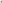 ustalanie zakresu czynności i odpowiedzialności pracownikom PCPR,dokonywanie okresowych ocen pracowników PCPR,kierowanie pracowników na szkolenia i inne formy podnoszenia ich wiedzy i kwalifikacji,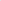 wydawanie decyzji w indywidualnych sprawach z zakresu administracji publicznej na podstawie                                       i w granicach udzielonego przez Starostę upoważnienia,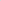 wydawanie wewnętrznych zarządzeń związanych z działalnością PCPR,realizowanie planu finansowego PCPR,sprawowanie kontroli zarządczej PCPR,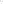 nadzór i kontrola nad wykonywaniem zadań powierzonych jednostkom organizacyjnym pomocy społecznej znajdujących się na terenie powiatu zduńskowolskiego,rozstrzyganie sporów kompetencyjnych między komórkami organizacyjnymi,dochodzenie świadczeń alimentacyjnych na rzecz dzieci przebywających w rodzinnej                                                      i instytucjonalnej pieczy zastępczej,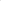 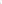 wnioskowanie do Starosty o upoważnienie pracowników Centrum do wydawania decyzji administracyjnych w indywidualnych sprawach z zakresu pomocy społecznej i pieczy zastępczej należących do zadań Powiatu.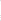 V. Procentowy wskaźnik zatrudnienia osób niepełnosprawnych w rozumieniu przepisów                                           o rehabilitacji zawodowej i społecznej oraz zatrudnianiu osób niepełnosprawnych w miesiącu poprzedzającym datę upublicznienia ogłoszenia, tj. w  czerwcu 2022 r.  – nie dotyczy PCPR – zatrudnienie poniżej 25 etatów.VI. Wymagane dokumenty:list motywacyjny;oświadczenie dla osoby ubiegającej się o zatrudnienie1;kserokopia dyplomu ukończenia studiów wyższych (poświadczone za zgodność z oryginałem przez kandydata na każdej ze stron);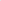 kserokopie dokumentów potwierdzających kwalifikacje zawodowe oraz staż zawodowy, w tym staż na stanowisku kierowniczym (poświadczone za zgodność z oryginałem przez kandydata na każdej ze stron),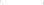 własnoręcznie podpisane oświadczenie kandydata:o braku skazania prawomocnym wyrokiem sądu za umyślne przestępstwo ścigane z oskarżenia publicznego lub umyślne przestępstwo skarbowe,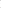 o posiadaniu pełnej zdolności do czynności prawnych i korzystaniu z pełni praw publicznych,o posiadaniu obywatelstwa polskiego,o braku zakazu pełnienia funkcji związanych z dysponowaniem środkami publicznymi, o którym mowa w art. 31 ust. 1 pkt 4 ustawy z dnia 17 grudnia 2004 r. o odpowiedzialności za naruszenie dyscypliny finansów publicznych,o braku przeciwskazań zdrowotnych do wykonywania pracy na kierowniczym stanowisku — dyrektora,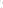 o wyrażeniu zgody na przetwarzanie danych osobowych o treści: „Wyrażam zgodę na przetwarzanie przez Starostwo Powiatowe w Zduńskiej Woli z siedzibą przy ul. Złotnickiego 25, 98-220 Zduńska Wola, moich danych osobowych w postaci: numeru telefonu, adresu e-mail, zawartych w kwestionariuszu osobowym dla kandydata, w celu przeprowadzenia rekrutacji na stanowisko Dyrektora Powiatowego Centrum Pomocy Rodzinie w Zduńskiej Woli, zgodnie z art. 6 ust. 1 lit. a Rozporządzenia Parlamentu Europejskiego i Rady (UE) 2016/679 z dnia 27 kwietnia 2016 r. w sprawie ochrony osób fizycznych w związku z przetwarzaniem danych osobowych i w sprawie swobodnego przepływu takich danych oraz uchylenia dyrektywy 95/46/WE (ogólne rozporządzenie o ochronie danych). kopie dokumentów potwierdzających posiadanie specjalizacji z zakresu organizacji pomocy społecznej w rozumieniu art. 122 ustawy o pomocy społecznej (poświadczone za zgodność z oryginałem przez kandydata na każdej ze stron),kserokopie dokumentów poświadczających znajomość języka polskiego2 (poświadczenie przez kandydata za zgodność z oryginałem).1 druk oświadczenia na stronie BIP przy ogłoszeniu o konkursie2 dotyczy obywateli Unii Europejskiej oraz obywateli innych państw, którym na podstawie umów międzynarodowych lub przepisów prawa wspólnotowego przysługuje prawo do podjęcia zatrudnienia na terytorium Rzeczypospolitej Polskiej.VII. Określenie terminu i miejsca składania dokumentów: 1. termin składania dokumentów: do 19 lipca 2022 roku do godziny 15.30.2. miejsce składania dokumentów: Starostwo Powiatowe w Zduńskiej Woli,  ul. Złotnickiego 25 3. Dokumenty należy złożyć osobiście wrzucając ofertę do urny znajdującej się przed budynkiem Starostwa Powiatowego w Zduńskiej Woli ul. Złotnickiego 25 lub pocztą w zamkniętej kopercie z dopiskiem:„Dotyczy naboru na wolne stanowisko Dyrektora Powiatowego Centrum Pomocy Rodzinie w Zduńskiej Woli”. W przypadku nadania przesyłki za pośrednictwem operatora pocztowego lub kuriera, uznaje się, że termin składania dokumentów został zachowany, jeżeli przesyłka wpłynie do siedziby Starostwa Powiatowego w Zduńskiej Woli do dnia 19 lipca 2022 r. do godziny 15.30.4. Nie dopuszcza się składania dokumentów drogą elektroniczną.VIII. Aplikacje, które wpłyną po terminie nie będą rozpatrywane.IX. Dodatkowe informacje:lista osób, które spełniły wymagania formalne oraz wyniki naboru zostaną ogłoszone w Biuletynie Informacji Publicznej Powiatu Zduńskowolskiego www.bip.powiatzdunskowolski.pl i na tablicy informacyjnej Starostwa Powiatowego w Zduńskiej Woli. Informacja o terminie indywidualnych rozmów kwalifikacyjnych zostanie zamieszczona na stronie Biuletynu Informacji Publicznej Powiatu Zduńskowolskiego oraz przekazana poszczególnym kandydatom w formie telefonicznej lub elektronicznej.Administratorem danych osobowych kandydatów do pracy jest Starosta Zduńskowolski, Starostwo Powiatowe w Zduńskiej Woli, ul. Złotnickiego 25, 98-220 Zduńska Wola. Dane będą przetwarzane do celów niniejszej rekrutacji pracowników i nie będą przekazywane osobom trzecim. Obowiązek podania danych przez osoby ubiegające się o pracę wynika z:ustawy z dnia 26 czerwca 1974 r. Kodeks Pracy (Dz.U. z 2020 r. poz. 1320 ze zm.),ustawy z dnia 21 listopada 2008 r. o pracownikach samorządowych (Dz.U. z 2022r. poz. 530 ze zm.);osobie, której dane dotyczą przysługuje prawo dostępu do treści danych i ich poprawiania;z przeprowadzonego postępowania zostanie sporządzony protokół, a oferty kandydatów wskazanych                       w protokole naboru będą przechowywane zgodnie z rozporządzeniem w sprawie instrukcji kancelaryjnej, jednolitych rzeczowych wykazów akt oraz instrukcji w sprawie organizacji i zakresu działania archiwów zakładowych;Wybrany kandydat zostanie zatrudniony na podstawie umowy o pracę w wymiarze 1  etatu.wynagrodzenie miesięczne zgodnie z Zarządzeniem Nr  101/2021 Starosty Zduńskowolskiego                                               z dnia 22.12.2021 roku w sprawie określenia maksymalnego miesięcznego wynagrodzenia kierowników, zastępców kierowników jednostek organizacyjnych powiatu zduńskowolskiego.Zduńska Wola, 5 lipca 2022